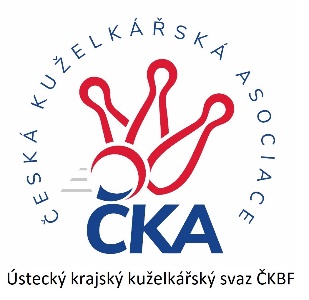         Z P R A V O D A J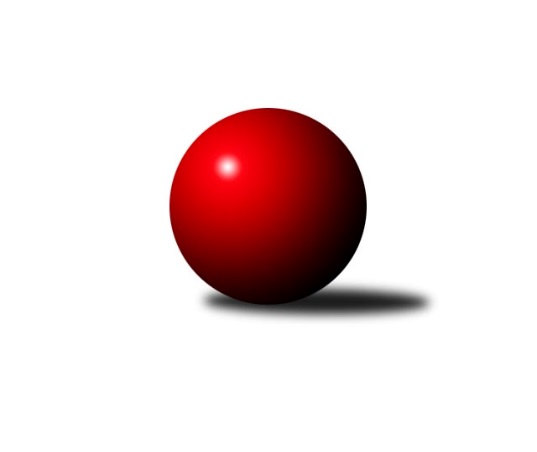 Č.6Ročník 2021/2022	6.11.2021Nejlepšího výkonu v tomto kole: 2581 dosáhlo družstvo: SKK Podbořany BKrajský přebor Ústeckého kraje 2021/2022Výsledky 6. kolaSouhrnný přehled výsledků:TJ Lokomotiva Ústí n. L. C	- SKK Bílina	3:5	2473:2508	6.0:6.0	5.11.TJ Teplice Letná B	- Sokol Ústí nad Labem	6:2	2575:2482	7.5:4.5	6.11.Sokol Spořice	- TJ Elektrárny Kadaň B	7:1	2370:2197	10.0:2.0	6.11.KO Česká Kamenice	- TJ VTŽ Chomutov B	6:2	2381:2261	8.5:3.5	6.11.SKK Podbořany B	- SK Verneřice B	7:1	2581:2011	9.0:3.0	6.11.TJ VTŽ Chomutov B	- TJ Elektrárny Kadaň B	5:3	2423:2423	8.0:4.0	23.10.SK Verneřice B	- SKK Bílina	3:5	2367:2417	4.0:8.0	23.10.Tabulka družstev:	1.	TJ Teplice Letná B	5	5	0	0	31.5 : 8.5 	37.5 : 22.5 	 2542	10	2.	KO Česká Kamenice	5	4	1	0	31.5 : 8.5 	40.0 : 20.0 	 2454	9	3.	Sokol Spořice	5	4	0	1	28.0 : 12.0 	39.5 : 20.5 	 2416	8	4.	SKK Bílina	7	3	1	3	24.0 : 32.0 	40.5 : 43.5 	 2408	7	5.	SKK Podbořany B	5	3	0	2	22.0 : 18.0 	36.0 : 24.0 	 2449	6	6.	TJ Elektrárny Kadaň B	6	3	0	3	25.5 : 22.5 	35.0 : 37.0 	 2388	6	7.	TJ VTŽ Chomutov B	6	3	0	3	23.0 : 25.0 	34.5 : 37.5 	 2348	6	8.	TJ Lokomotiva Ústí n. L. C	5	2	0	3	17.0 : 23.0 	30.0 : 30.0 	 2373	4	9.	Sokol Ústí nad Labem	6	2	0	4	21.0 : 27.0 	31.5 : 40.5 	 2409	4	10.	TJ Lokomotiva Žatec	5	1	0	4	14.5 : 25.5 	24.5 : 35.5 	 2414	2	11.	SK Verneřice B	7	0	0	7	10.0 : 46.0 	23.0 : 61.0 	 2227	0Podrobné výsledky kola:	 TJ Lokomotiva Ústí n. L. C	2473	3:5	2508	SKK Bílina	Slavomír Suchý	 	 222 	 206 		428 	 1:1 	 443 	 	207 	 236		Martin Vích	Alexandr Moróc	 	 183 	 167 		350 	 0:2 	 409 	 	217 	 192		Josef Šíma	Zuzana Tiličková	 	 199 	 221 		420 	 1:1 	 412 	 	189 	 223		Jiří Pavelka	Zdenek Ramajzl	 	 195 	 213 		408 	 1:1 	 395 	 	196 	 199		Jitka Šálková	Jan Zeman	 	 231 	 229 		460 	 2:0 	 403 	 	190 	 213		Martin Čecho	Zdeněk Rauner	 	 182 	 225 		407 	 1:1 	 446 	 	226 	 220		Lukáš Uhlířrozhodčí: Eugen ŠkurlaNejlepší výkon utkání: 460 - Jan Zeman	 TJ Teplice Letná B	2575	6:2	2482	Sokol Ústí nad Labem	David Bouša	 	 231 	 202 		433 	 0.5:1.5 	 442 	 	231 	 211		Petr Bílek	Rudolf Březina	 	 214 	 237 		451 	 2:0 	 431 	 	212 	 219		Petr Kunt ml.	Karel Bouša	 	 200 	 193 		393 	 0:2 	 464 	 	237 	 227		Petr Staněk	Josef Jiřinský	 	 204 	 235 		439 	 2:0 	 329 	 	170 	 159		Petr Kuneš *1	Tomáš Čecháček	 	 217 	 232 		449 	 2:0 	 411 	 	199 	 212		Jindřich Wolf	Jindřich Formánek	 	 189 	 221 		410 	 1:1 	 405 	 	207 	 198		Petr Kunt st.rozhodčí: Jaroslav Filipstřídání: *1 od 51. hodu Milan SchořNejlepší výkon utkání: 464 - Petr Staněk	 Sokol Spořice	2370	7:1	2197	TJ Elektrárny Kadaň B	Jiří Wetzler	 	 189 	 177 		366 	 1:1 	 370 	 	182 	 188		Nataša Triščová	Horst Schmiedl	 	 176 	 197 		373 	 2:0 	 361 	 	170 	 191		Kateřina Ambrová	Jitka Jindrová	 	 207 	 205 		412 	 2:0 	 353 	 	167 	 186		Robert Ambra	Štefan Kutěra	 	 226 	 223 		449 	 2:0 	 390 	 	201 	 189		Barbora Ambrová	Václav Kordulík	 	 210 	 172 		382 	 1:1 	 374 	 	178 	 196		Lada Strnadová	Petr Andres	 	 192 	 196 		388 	 2:0 	 349 	 	189 	 160		Antonín Onderkarozhodčí: Štefan KutěraNejlepší výkon utkání: 449 - Štefan Kutěra	 KO Česká Kamenice	2381	6:2	2261	TJ VTŽ Chomutov B	Karel Kühnel	 	 212 	 215 		427 	 2:0 	 403 	 	209 	 194		Ondřej Šmíd	David Chýlek	 	 190 	 209 		399 	 1:1 	 387 	 	208 	 179		Leona Radová	Karel Beran	 	 213 	 213 		426 	 2:0 	 361 	 	172 	 189		Stanislav Novák	Vladislav Janda	 	 188 	 170 		358 	 1:1 	 373 	 	167 	 206		Monika Radová	Tomáš Malec	 	 209 	 214 		423 	 2:0 	 382 	 	175 	 207		Zbyněk Vytiska	Jan Chvátal	 	 164 	 184 		348 	 0.5:1.5 	 355 	 	171 	 184		Filip Prokešrozhodčí: Tomáš MalecNejlepší výkon utkání: 427 - Karel Kühnel	 SKK Podbořany B	2581	7:1	2011	SK Verneřice B	Vladislav Krusman	 	 220 	 229 		449 	 2:0 	 349 	 	208 	 141		Hana Machová	Vlastimil Heryšer	 	 208 	 206 		414 	 1:1 	 404 	 	188 	 216		Pavlína Sekyrová	Kryštof Turek	 	 206 	 189 		395 	 1:1 	 426 	 	204 	 222		Miroslav Zítka	Nela Šuterová	 	 216 	 214 		430 	 2:0 	 404 	 	193 	 211		Ladislav Moravec	Bára Zemanová	 	 246 	 201 		447 	 1:1 	 428 	 	210 	 218		Lukáš Zítka	Radek Goldšmíd	 	 206 	 240 		446 	 2:0 	 0 	 	0 	 0		nikdo nenastoupilrozhodčí: Vlastimil HeryšerNejlepší výkon utkání: 449 - Vladislav Krusman	 TJ VTŽ Chomutov B	2423	5:3	2423	TJ Elektrárny Kadaň B	Leona Radová	 	 207 	 195 		402 	 2:0 	 375 	 	188 	 187		Nataša Triščová	Monika Radová	 	 208 	 196 		404 	 2:0 	 378 	 	192 	 186		Kateřina Ambrová	Rudolf Tesařík	 	 205 	 186 		391 	 1:1 	 412 	 	194 	 218		Robert Ambra	Milan Šmejkal	 	 162 	 182 		344 	 0:2 	 413 	 	221 	 192		Jan Ambra	Ondřej Šmíd	 	 245 	 207 		452 	 2:0 	 434 	 	229 	 205		Antonín Onderka	Filip Prokeš	 	 221 	 209 		430 	 1:1 	 411 	 	195 	 216		Barbora Ambrovározhodčí: Milan ŠmejkalNejlepší výkon utkání: 452 - Ondřej Šmíd	 SK Verneřice B	2367	3:5	2417	SKK Bílina	Ladislav Elis ml.	 	 201 	 179 		380 	 1:1 	 373 	 	183 	 190		Jiří Pavelka	Daniel Žemlička	 	 215 	 187 		402 	 0:2 	 434 	 	230 	 204		Jitka Šálková	Ladislav Moravec	 	 202 	 191 		393 	 0:2 	 437 	 	209 	 228		Martin Čecho	Pavlína Sekyrová	 	 204 	 193 		397 	 2:0 	 374 	 	193 	 181		Lukáš Uhlíř	Ladislav Elis st.	 	 184 	 202 		386 	 0:2 	 421 	 	206 	 215		Zdeněk Vítr	Lukáš Zítka	 	 181 	 228 		409 	 1:1 	 378 	 	191 	 187		Martin Víchrozhodčí: Milan ŠelichaNejlepší výkon utkání: 437 - Martin ČechoPořadí jednotlivců:	jméno hráče	družstvo	celkem	plné	dorážka	chyby	poměr kuž.	Maximum	1.	Lubomír Ptáček 	TJ Lokomotiva Žatec	438.67	294.5	144.2	5.3	3/4	(473)	2.	Pavel Stupka 	SKK Podbořany B	436.67	296.7	140.0	4.0	3/3	(441)	3.	Karel Bouša 	TJ Teplice Letná B	434.00	299.1	134.9	6.1	3/3	(467)	4.	Rudolf Březina 	TJ Teplice Letná B	433.50	296.2	137.3	6.8	3/3	(455)	5.	David Bouša 	TJ Teplice Letná B	426.78	304.6	122.2	8.7	3/3	(435)	6.	Miloš Martínek 	KO Česká Kamenice	425.00	287.0	138.0	6.5	2/2	(453)	7.	Zdeněk Rauner 	TJ Lokomotiva Ústí n. L. C	425.00	296.6	128.4	7.3	4/4	(463)	8.	Jan Ambra 	TJ Elektrárny Kadaň B	424.00	280.6	143.4	4.2	5/6	(460)	9.	Josef Jiřinský 	TJ Teplice Letná B	423.78	299.6	124.2	6.6	3/3	(439)	10.	Zdeněk Ptáček  st.	TJ Lokomotiva Žatec	421.75	295.6	126.1	5.3	4/4	(432)	11.	Petr Šmelhaus 	KO Česká Kamenice	421.50	301.7	119.8	6.3	2/2	(428)	12.	Petr Andres 	Sokol Spořice	420.63	298.3	122.4	8.6	4/4	(466)	13.	Zdeněk Vítr 	SKK Bílina	419.83	287.0	132.8	7.0	4/5	(452)	14.	Tomáš Čecháček 	TJ Teplice Letná B	419.22	291.7	127.6	7.6	3/3	(474)	15.	Radek Goldšmíd 	SKK Podbořany B	419.11	301.9	117.2	4.6	3/3	(446)	16.	Tomáš Malec 	KO Česká Kamenice	418.50	289.0	129.5	6.5	2/2	(423)	17.	Barbora Ambrová 	TJ Elektrárny Kadaň B	416.83	290.7	126.2	5.8	6/6	(465)	18.	Ondřej Šmíd 	TJ VTŽ Chomutov B	416.25	291.8	124.5	10.0	2/3	(452)	19.	Josef Málek 	Sokol Ústí nad Labem	416.00	289.7	126.3	5.3	3/4	(436)	20.	Lukáš Uhlíř 	SKK Bílina	413.25	290.3	122.9	6.0	4/5	(457)	21.	Štefan Kutěra 	Sokol Spořice	412.88	290.0	122.9	7.4	4/4	(449)	22.	Jindřich Formánek 	TJ Teplice Letná B	411.89	288.8	123.1	9.6	3/3	(432)	23.	Petr Staněk 	Sokol Ústí nad Labem	411.75	283.8	127.9	5.6	4/4	(464)	24.	Lukáš Zítka 	SK Verneřice B	409.25	284.4	124.9	11.3	4/4	(443)	25.	Václav Tajbl  st.	TJ Lokomotiva Žatec	409.13	291.4	117.8	8.0	4/4	(428)	26.	Marcela Bořutová 	TJ Lokomotiva Ústí n. L. C	408.67	281.7	127.0	4.7	3/4	(428)	27.	Miroslav Zítka 	SK Verneřice B	408.63	277.1	131.5	7.9	4/4	(447)	28.	Karel Beran 	KO Česká Kamenice	407.38	280.3	127.1	6.4	2/2	(433)	29.	Iveta Ptáčková 	TJ Lokomotiva Žatec	406.75	291.6	115.1	9.3	4/4	(431)	30.	Kamil Srkal 	SKK Podbořany B	406.50	273.0	133.5	7.0	2/3	(408)	31.	Vladislav Krusman 	SKK Podbořany B	404.56	292.8	111.8	10.1	3/3	(449)	32.	David Chýlek 	KO Česká Kamenice	404.38	281.0	123.4	8.5	2/2	(436)	33.	Petr Kuneš 	Sokol Ústí nad Labem	404.33	285.3	119.0	9.0	3/4	(419)	34.	Karel Kühnel 	KO Česká Kamenice	404.13	286.9	117.3	7.6	2/2	(436)	35.	Václav Kordulík 	Sokol Spořice	403.50	278.5	125.0	5.3	3/4	(443)	36.	Oldřich Lukšík  st.	Sokol Spořice	403.25	276.8	126.5	5.3	4/4	(416)	37.	Slavomír Suchý 	TJ Lokomotiva Ústí n. L. C	402.67	281.0	121.7	8.0	3/4	(428)	38.	Robert Ambra 	TJ Elektrárny Kadaň B	402.67	286.3	116.3	8.7	6/6	(429)	39.	Martin Vích 	SKK Bílina	402.40	279.3	123.1	8.1	5/5	(443)	40.	Petr Kunt  ml.	Sokol Ústí nad Labem	401.00	281.3	119.7	9.5	4/4	(431)	41.	Zbyněk Vytiska 	TJ VTŽ Chomutov B	399.33	277.7	121.7	9.3	3/3	(417)	42.	Kryštof Turek 	SKK Podbořany B	399.25	282.8	116.5	6.8	2/3	(406)	43.	Jitka Šálková 	SKK Bílina	396.40	280.8	115.6	7.6	5/5	(434)	44.	Leona Radová 	TJ VTŽ Chomutov B	395.83	275.8	120.0	8.4	3/3	(436)	45.	Jindřich Wolf 	Sokol Ústí nad Labem	393.00	277.0	116.0	10.0	4/4	(411)	46.	Antonín Onderka 	TJ Elektrárny Kadaň B	392.50	278.8	113.8	5.8	4/6	(434)	47.	Zuzana Tiličková 	TJ Lokomotiva Ústí n. L. C	392.25	279.1	113.1	10.3	4/4	(420)	48.	Monika Radová 	TJ VTŽ Chomutov B	390.75	277.4	113.3	9.3	3/3	(411)	49.	Jiří Pavelka 	SKK Bílina	389.80	271.9	117.9	9.6	5/5	(418)	50.	Petr Kunt  st.	Sokol Ústí nad Labem	389.50	272.8	116.7	8.7	3/4	(405)	51.	Pavlína Sekyrová 	SK Verneřice B	386.50	279.6	106.9	8.6	4/4	(407)	52.	Kateřina Ambrová 	TJ Elektrárny Kadaň B	385.83	279.5	106.3	9.5	6/6	(418)	53.	Vlastimil Heryšer 	SKK Podbořany B	385.67	277.3	108.3	8.0	3/3	(414)	54.	Josef Šíma 	SKK Bílina	385.50	273.8	111.8	8.5	4/5	(409)	55.	Horst Schmiedl 	Sokol Spořice	384.75	275.0	109.8	12.3	4/4	(400)	56.	Filip Prokeš 	TJ VTŽ Chomutov B	384.50	280.5	104.0	11.5	2/3	(430)	57.	Milan Šmejkal 	TJ VTŽ Chomutov B	384.00	269.4	114.6	9.6	2/3	(402)	58.	Jiří Wetzler 	Sokol Spořice	379.50	279.5	100.0	11.5	4/4	(398)	59.	Vlastimil Procházka 	SKK Podbořany B	379.00	268.5	110.5	11.0	2/3	(382)	60.	Nataša Triščová 	TJ Elektrárny Kadaň B	377.60	275.2	102.4	13.8	5/6	(398)	61.	Ladislav Moravec 	SK Verneřice B	375.92	268.4	107.5	12.1	4/4	(404)	62.	Stanislav Novák 	TJ VTŽ Chomutov B	374.67	272.3	102.3	11.3	3/3	(400)	63.	Zdenek Ramajzl 	TJ Lokomotiva Ústí n. L. C	372.13	265.3	106.9	12.8	4/4	(408)	64.	Jiří Jarolím 	TJ Lokomotiva Žatec	370.00	269.0	101.0	13.0	3/4	(389)	65.	Hana Machová 	SK Verneřice B	345.67	261.3	84.3	17.7	3/4	(370)		Jan Zeman 	TJ Lokomotiva Ústí n. L. C	458.50	311.5	147.0	2.0	2/4	(460)		Bára Zemanová 	SKK Podbořany B	446.67	302.7	144.0	7.0	1/3	(447)		Nela Šuterová 	SKK Podbořany B	437.00	308.0	129.0	5.5	1/3	(444)		Petr Bílek 	Sokol Ústí nad Labem	434.17	292.5	141.7	3.7	2/4	(442)		Jitka Jindrová 	Sokol Spořice	429.50	291.5	138.0	4.0	2/4	(447)		Milan Schoř 	Sokol Ústí nad Labem	427.00	291.0	136.0	3.0	1/4	(427)		Lenka Nováková 	TJ VTŽ Chomutov B	424.50	287.0	137.5	3.5	1/3	(431)		Jan Čermák 	TJ Lokomotiva Žatec	420.00	297.0	123.0	12.0	1/4	(420)		Martin Čecho 	SKK Bílina	416.67	293.0	123.7	7.2	3/5	(443)		Pavel Nováček 	Sokol Ústí nad Labem	411.00	295.0	116.0	10.0	1/4	(411)		Jaroslav Vorlický 	TJ Lokomotiva Ústí n. L. C	405.00	288.5	116.5	9.0	2/4	(421)		Michal Baša 	SKK Podbořany B	401.00	296.0	105.0	14.0	1/3	(401)		Zdeněk Ptáček  ml.	TJ Lokomotiva Žatec	398.50	289.3	109.3	10.0	2/4	(421)		Jitka Sottnerová 	TJ Lokomotiva Ústí n. L. C	396.00	283.0	113.0	10.0	1/4	(396)		Daniel Žemlička 	SK Verneřice B	392.25	269.3	123.0	9.1	2/4	(409)		Ladislav Elis  st.	SK Verneřice B	391.00	288.5	102.5	9.0	2/4	(396)		Šárka Uhlíková 	TJ Lokomotiva Žatec	390.00	285.0	105.0	9.0	1/4	(390)		Ladislav Mandinec 	SKK Podbořany B	389.00	289.0	100.0	8.0	1/3	(389)		Zdeněk Novák 	TJ VTŽ Chomutov B	387.00	273.0	114.0	6.0	1/3	(387)		Zdeněk Hošek 	TJ Elektrárny Kadaň B	381.00	282.7	98.3	12.0	3/6	(384)		Jitka Váňová 	TJ VTŽ Chomutov B	380.00	277.0	103.0	10.0	1/3	(380)		Rudolf Tesařík 	TJ VTŽ Chomutov B	378.50	272.5	106.0	11.5	1/3	(391)		Veronika Šílová 	SKK Bílina	378.00	265.0	113.0	5.0	1/5	(378)		Vladislav Janda 	KO Česká Kamenice	378.00	270.7	107.3	8.3	1/2	(401)		Milan Hnilica 	TJ Teplice Letná B	377.00	281.0	96.0	13.0	1/3	(377)		Lada Strnadová 	TJ Elektrárny Kadaň B	374.00	259.0	115.0	5.0	1/6	(374)		Ladislav Elis  ml.	SK Verneřice B	372.83	266.5	106.3	13.3	2/4	(395)		Pavlína Černíková 	SKK Bílina	371.00	275.0	96.0	6.0	1/5	(371)		Jan Chvátal 	KO Česká Kamenice	369.50	260.0	109.5	8.0	1/2	(391)		Alexandr Moróc 	TJ Lokomotiva Ústí n. L. C	351.25	248.8	102.5	12.5	2/4	(395)		Květuše Strachoňová 	TJ Lokomotiva Ústí n. L. C	345.00	240.0	105.0	10.0	1/4	(345)		Veronika Rajtmajerová 	TJ Lokomotiva Žatec	341.50	250.0	91.5	14.5	2/4	(349)		Pavla Vacinková 	TJ Lokomotiva Žatec	341.00	281.0	60.0	27.0	1/4	(341)Sportovně technické informace:Starty náhradníků:registrační číslo	jméno a příjmení 	datum startu 	družstvo	číslo startu1695	Jitka Jindrová	06.11.2021	Sokol Spořice	2x15830	Lada Strnadová	06.11.2021	TJ Elektrárny Kadaň B	1x25511	Jan Chvátal	06.11.2021	KO Česká Kamenice	2x
Hráči dopsaní na soupisku:registrační číslo	jméno a příjmení 	datum startu 	družstvo	Program dalšího kola:7. kolo12.11.2021	pá	17:00	SKK Bílina - SKK Podbořany B	13.11.2021	so	9:00	SK Verneřice B - TJ Lokomotiva Žatec				TJ VTŽ Chomutov B - -- volný los --	13.11.2021	so	9:00	Sokol Ústí nad Labem - TJ Lokomotiva Ústí n. L. C	13.11.2021	so	9:00	TJ Elektrárny Kadaň B - TJ Teplice Letná B	13.11.2021	so	9:00	KO Česká Kamenice - Sokol Spořice	Nejlepší šestka kola - absolutněNejlepší šestka kola - absolutněNejlepší šestka kola - absolutněNejlepší šestka kola - absolutněNejlepší šestka kola - dle průměru kuželenNejlepší šestka kola - dle průměru kuželenNejlepší šestka kola - dle průměru kuželenNejlepší šestka kola - dle průměru kuželenNejlepší šestka kola - dle průměru kuželenPočetJménoNázev týmuVýkonPočetJménoNázev týmuPrůměr (%)Výkon1xPetr StaněkSok. Ústí4642xŠtefan KutěraSokol Spořice116.494492xJan ZemanLok. Ústí C4602xPetr StaněkSok. Ústí111.694642xRudolf BřezinaTeplice B4512xJan ZemanLok. Ústí C110.254601xŠtefan KutěraSokol Spořice4491xRudolf BřezinaTeplice B108.564512xTomáš ČecháčekTeplice B4492xTomáš ČecháčekTeplice B108.084491xVladislav KrusmanPodbořany B4494xLukáš UhlířBílina106.89446